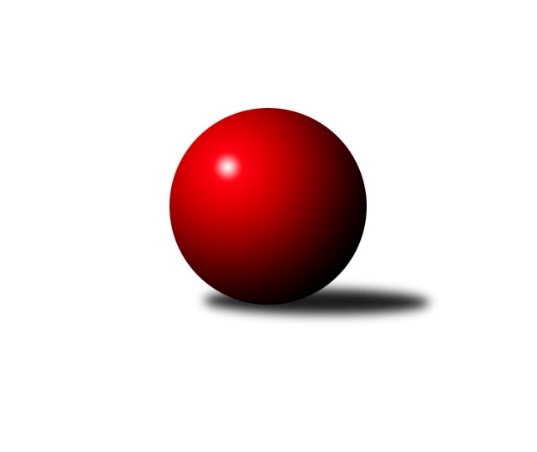 Č.9Ročník 2017/2018	10.6.2024 Krajský přebor Libereckého kraje 2017/2018Statistika 9. kolaTabulka družstev:		družstvo	záp	výh	rem	proh	skore	sety	průměr	body	plné	dorážka	chyby	1.	TJ Lokomotiva Liberec B	9	7	0	2	36.0 : 18.0 	(42.5 : 29.5)	1612	14	1142	470	32.2	2.	TJ Lokomotiva Liberec	9	7	0	2	34.5 : 19.5 	(46.0 : 26.0)	1565	14	1103	462	37.8	3.	TJ Dynamo Liberec B	9	6	0	3	37.0 : 17.0 	(44.5 : 27.5)	1624	12	1138	486	37.8	4.	SK Plaston Šluknov B	9	6	0	3	34.0 : 20.0 	(40.5 : 31.5)	1588	12	1111	477	34.2	5.	TJ Kuželky Česká Lípa B	9	6	0	3	33.0 : 21.0 	(43.5 : 28.5)	1591	12	1121	470	28.6	6.	TJ Spartak Chrastava	9	5	0	4	31.0 : 23.0 	(38.5 : 33.5)	1515	10	1074	442	40	7.	SK Skalice B	9	5	0	4	30.0 : 24.0 	(41.0 : 31.0)	1558	10	1113	444	41.8	8.	TJ Doksy D	9	4	1	4	23.0 : 31.0 	(32.0 : 40.0)	1505	9	1076	429	51.3	9.	TJ Doksy B	9	4	0	5	26.5 : 27.5 	(33.5 : 38.5)	1513	8	1098	416	44.2	10.	TJ Sokol Blíževedly B	9	4	0	5	23.5 : 30.5 	(34.5 : 37.5)	1499	8	1078	421	44.1	11.	TJ Bižuterie Jablonec n. N.  B	9	3	0	6	24.0 : 30.0 	(32.5 : 39.5)	1548	6	1098	450	44.8	12.	SK Skalice C	9	3	0	6	20.5 : 33.5 	(36.0 : 36.0)	1534	6	1089	446	39.4	13.	TJ Kuželky Česká Lípa C	9	2	0	7	16.0 : 38.0 	(21.5 : 50.5)	1414	4	1018	396	47.7	14.	TJ Doksy C	9	0	1	8	9.0 : 45.0 	(17.5 : 54.5)	1403	1	1021	383	56.1Tabulka doma:		družstvo	záp	výh	rem	proh	skore	sety	průměr	body	maximum	minimum	1.	TJ Spartak Chrastava	5	5	0	0	25.0 : 5.0 	(26.5 : 13.5)	1596	10	1652	1548	2.	TJ Lokomotiva Liberec	5	5	0	0	23.0 : 7.0 	(30.0 : 10.0)	1561	10	1660	1465	3.	TJ Dynamo Liberec B	4	4	0	0	22.0 : 2.0 	(23.0 : 9.0)	1528	8	1662	1435	4.	TJ Kuželky Česká Lípa B	4	4	0	0	21.0 : 3.0 	(24.5 : 7.5)	1638	8	1643	1636	5.	TJ Lokomotiva Liberec B	5	4	0	1	22.0 : 8.0 	(26.5 : 13.5)	1626	8	1689	1552	6.	SK Plaston Šluknov B	4	3	0	1	18.0 : 6.0 	(23.0 : 9.0)	1587	6	1618	1552	7.	SK Skalice B	5	3	0	2	19.5 : 10.5 	(25.0 : 15.0)	1705	6	1783	1668	8.	TJ Doksy B	4	2	0	2	14.5 : 9.5 	(20.5 : 11.5)	1528	4	1556	1489	9.	TJ Kuželky Česká Lípa C	4	2	0	2	12.0 : 12.0 	(13.0 : 19.0)	1530	4	1583	1464	10.	TJ Bižuterie Jablonec n. N.  B	5	2	0	3	15.0 : 15.0 	(20.5 : 19.5)	1557	4	1588	1530	11.	TJ Sokol Blíževedly B	5	2	0	3	12.5 : 17.5 	(18.0 : 22.0)	1515	4	1552	1491	12.	TJ Doksy D	5	2	0	3	12.0 : 18.0 	(14.0 : 26.0)	1425	4	1492	1359	13.	SK Skalice C	4	1	0	3	8.0 : 16.0 	(17.0 : 15.0)	1625	2	1675	1576	14.	TJ Doksy C	4	0	1	3	6.0 : 18.0 	(9.5 : 22.5)	1439	1	1489	1358Tabulka venku:		družstvo	záp	výh	rem	proh	skore	sety	průměr	body	maximum	minimum	1.	TJ Lokomotiva Liberec B	4	3	0	1	14.0 : 10.0 	(16.0 : 16.0)	1609	6	1652	1535	2.	SK Plaston Šluknov B	5	3	0	2	16.0 : 14.0 	(17.5 : 22.5)	1589	6	1616	1530	3.	TJ Doksy D	4	2	1	1	11.0 : 13.0 	(18.0 : 14.0)	1503	5	1673	1376	4.	TJ Lokomotiva Liberec	4	2	0	2	11.5 : 12.5 	(16.0 : 16.0)	1566	4	1732	1506	5.	TJ Sokol Blíževedly B	4	2	0	2	11.0 : 13.0 	(16.5 : 15.5)	1495	4	1579	1422	6.	SK Skalice B	4	2	0	2	10.5 : 13.5 	(16.0 : 16.0)	1521	4	1550	1503	7.	TJ Dynamo Liberec B	5	2	0	3	15.0 : 15.0 	(21.5 : 18.5)	1642	4	1747	1580	8.	SK Skalice C	5	2	0	3	12.5 : 17.5 	(19.0 : 21.0)	1529	4	1599	1433	9.	TJ Kuželky Česká Lípa B	5	2	0	3	12.0 : 18.0 	(19.0 : 21.0)	1581	4	1706	1456	10.	TJ Doksy B	5	2	0	3	12.0 : 18.0 	(13.0 : 27.0)	1504	4	1598	1424	11.	TJ Bižuterie Jablonec n. N.  B	4	1	0	3	9.0 : 15.0 	(12.0 : 20.0)	1546	2	1608	1446	12.	TJ Spartak Chrastava	4	0	0	4	6.0 : 18.0 	(12.0 : 20.0)	1495	0	1573	1447	13.	TJ Kuželky Česká Lípa C	5	0	0	5	4.0 : 26.0 	(8.5 : 31.5)	1375	0	1498	1296	14.	TJ Doksy C	5	0	0	5	3.0 : 27.0 	(8.0 : 32.0)	1396	0	1544	1248Tabulka podzimní části:		družstvo	záp	výh	rem	proh	skore	sety	průměr	body	doma	venku	1.	TJ Lokomotiva Liberec B	9	7	0	2	36.0 : 18.0 	(42.5 : 29.5)	1612	14 	4 	0 	1 	3 	0 	1	2.	TJ Lokomotiva Liberec	9	7	0	2	34.5 : 19.5 	(46.0 : 26.0)	1565	14 	5 	0 	0 	2 	0 	2	3.	TJ Dynamo Liberec B	9	6	0	3	37.0 : 17.0 	(44.5 : 27.5)	1624	12 	4 	0 	0 	2 	0 	3	4.	SK Plaston Šluknov B	9	6	0	3	34.0 : 20.0 	(40.5 : 31.5)	1588	12 	3 	0 	1 	3 	0 	2	5.	TJ Kuželky Česká Lípa B	9	6	0	3	33.0 : 21.0 	(43.5 : 28.5)	1591	12 	4 	0 	0 	2 	0 	3	6.	TJ Spartak Chrastava	9	5	0	4	31.0 : 23.0 	(38.5 : 33.5)	1515	10 	5 	0 	0 	0 	0 	4	7.	SK Skalice B	9	5	0	4	30.0 : 24.0 	(41.0 : 31.0)	1558	10 	3 	0 	2 	2 	0 	2	8.	TJ Doksy D	9	4	1	4	23.0 : 31.0 	(32.0 : 40.0)	1505	9 	2 	0 	3 	2 	1 	1	9.	TJ Doksy B	9	4	0	5	26.5 : 27.5 	(33.5 : 38.5)	1513	8 	2 	0 	2 	2 	0 	3	10.	TJ Sokol Blíževedly B	9	4	0	5	23.5 : 30.5 	(34.5 : 37.5)	1499	8 	2 	0 	3 	2 	0 	2	11.	TJ Bižuterie Jablonec n. N.  B	9	3	0	6	24.0 : 30.0 	(32.5 : 39.5)	1548	6 	2 	0 	3 	1 	0 	3	12.	SK Skalice C	9	3	0	6	20.5 : 33.5 	(36.0 : 36.0)	1534	6 	1 	0 	3 	2 	0 	3	13.	TJ Kuželky Česká Lípa C	9	2	0	7	16.0 : 38.0 	(21.5 : 50.5)	1414	4 	2 	0 	2 	0 	0 	5	14.	TJ Doksy C	9	0	1	8	9.0 : 45.0 	(17.5 : 54.5)	1403	1 	0 	1 	3 	0 	0 	5Tabulka jarní části:		družstvo	záp	výh	rem	proh	skore	sety	průměr	body	doma	venku	1.	TJ Doksy D	0	0	0	0	0.0 : 0.0 	(0.0 : 0.0)	0	0 	0 	0 	0 	0 	0 	0 	2.	TJ Doksy C	0	0	0	0	0.0 : 0.0 	(0.0 : 0.0)	0	0 	0 	0 	0 	0 	0 	0 	3.	SK Plaston Šluknov B	0	0	0	0	0.0 : 0.0 	(0.0 : 0.0)	0	0 	0 	0 	0 	0 	0 	0 	4.	TJ Spartak Chrastava	0	0	0	0	0.0 : 0.0 	(0.0 : 0.0)	0	0 	0 	0 	0 	0 	0 	0 	5.	SK Skalice B	0	0	0	0	0.0 : 0.0 	(0.0 : 0.0)	0	0 	0 	0 	0 	0 	0 	0 	6.	TJ Doksy B	0	0	0	0	0.0 : 0.0 	(0.0 : 0.0)	0	0 	0 	0 	0 	0 	0 	0 	7.	TJ Kuželky Česká Lípa C	0	0	0	0	0.0 : 0.0 	(0.0 : 0.0)	0	0 	0 	0 	0 	0 	0 	0 	8.	TJ Lokomotiva Liberec B	0	0	0	0	0.0 : 0.0 	(0.0 : 0.0)	0	0 	0 	0 	0 	0 	0 	0 	9.	TJ Lokomotiva Liberec	0	0	0	0	0.0 : 0.0 	(0.0 : 0.0)	0	0 	0 	0 	0 	0 	0 	0 	10.	TJ Sokol Blíževedly B	0	0	0	0	0.0 : 0.0 	(0.0 : 0.0)	0	0 	0 	0 	0 	0 	0 	0 	11.	TJ Bižuterie Jablonec n. N.  B	0	0	0	0	0.0 : 0.0 	(0.0 : 0.0)	0	0 	0 	0 	0 	0 	0 	0 	12.	SK Skalice C	0	0	0	0	0.0 : 0.0 	(0.0 : 0.0)	0	0 	0 	0 	0 	0 	0 	0 	13.	TJ Kuželky Česká Lípa B	0	0	0	0	0.0 : 0.0 	(0.0 : 0.0)	0	0 	0 	0 	0 	0 	0 	0 	14.	TJ Dynamo Liberec B	0	0	0	0	0.0 : 0.0 	(0.0 : 0.0)	0	0 	0 	0 	0 	0 	0 	0 Zisk bodů pro družstvo:		jméno hráče	družstvo	body	zápasy	v %	dílčí body	sety	v %	1.	Josef Kuna 	TJ Bižuterie Jablonec n. N.  B 	8	/	9	(89%)	13	/	18	(72%)	2.	Vlastimil Václavík 	TJ Sokol Blíževedly B 	7.5	/	9	(83%)	16	/	18	(89%)	3.	Jana Susková 	TJ Lokomotiva Liberec B 	7	/	9	(78%)	15	/	18	(83%)	4.	Jana Vokounová 	TJ Spartak Chrastava 	7	/	9	(78%)	13	/	18	(72%)	5.	Ludvík Szabo 	TJ Dynamo Liberec B 	7	/	9	(78%)	12.5	/	18	(69%)	6.	Jaroslav Chlumský 	TJ Spartak Chrastava 	7	/	9	(78%)	11	/	18	(61%)	7.	Radek Chomout 	TJ Dynamo Liberec B 	7	/	9	(78%)	11	/	18	(61%)	8.	Jana Kořínková 	TJ Lokomotiva Liberec B 	7	/	9	(78%)	10	/	18	(56%)	9.	Anita Morkusová 	SK Plaston Šluknov B 	6	/	7	(86%)	10	/	14	(71%)	10.	Petr Tichý 	SK Plaston Šluknov B 	6	/	8	(75%)	12	/	16	(75%)	11.	st. Holanec, st.	TJ Dynamo Liberec B 	6	/	8	(75%)	11	/	16	(69%)	12.	Marie Kubánková 	TJ Kuželky Česká Lípa C 	6	/	9	(67%)	8	/	18	(44%)	13.	Karel Mottl 	TJ Spartak Chrastava 	5	/	6	(83%)	7.5	/	12	(63%)	14.	st. Javorek, st.	SK Skalice B 	5	/	7	(71%)	10	/	14	(71%)	15.	Aleš Stach 	TJ Doksy D 	5	/	8	(63%)	11.5	/	16	(72%)	16.	Miroslav Lapáček 	TJ Lokomotiva Liberec 	5	/	8	(63%)	11	/	16	(69%)	17.	Jaroslav Košek 	TJ Kuželky Česká Lípa B 	5	/	8	(63%)	10	/	16	(63%)	18.	Jiří Ludvík 	TJ Kuželky Česká Lípa B 	5	/	9	(56%)	11.5	/	18	(64%)	19.	Jan Marušák 	SK Plaston Šluknov B 	5	/	9	(56%)	9	/	18	(50%)	20.	Anton Zajac 	TJ Lokomotiva Liberec 	4.5	/	6	(75%)	9	/	12	(75%)	21.	Martin Zeman 	SK Skalice C 	4.5	/	8	(56%)	10	/	16	(63%)	22.	Petr Tregner 	SK Skalice B 	4.5	/	8	(56%)	9	/	16	(56%)	23.	ml. Klíma, ml.	TJ Doksy D 	4	/	4	(100%)	7	/	8	(88%)	24.	Radek Kozák 	TJ Doksy B 	4	/	6	(67%)	9	/	12	(75%)	25.	Radek Potůček 	TJ Kuželky Česká Lípa B 	4	/	6	(67%)	7	/	12	(58%)	26.	st. Kezer, st.	SK Skalice B 	4	/	8	(50%)	10	/	16	(63%)	27.	Petr Jeník 	TJ Kuželky Česká Lípa B 	4	/	8	(50%)	9	/	16	(56%)	28.	Martina Chadrabová 	TJ Doksy B 	3.5	/	4	(88%)	4.5	/	8	(56%)	29.	Zdeněk Pecina st.	TJ Dynamo Liberec B 	3	/	3	(100%)	5	/	6	(83%)	30.	Věra Navrátilová 	SK Plaston Šluknov B 	3	/	3	(100%)	5	/	6	(83%)	31.	Michal Buga 	TJ Bižuterie Jablonec n. N.  B 	3	/	5	(60%)	7	/	10	(70%)	32.	Václav Žitný 	TJ Lokomotiva Liberec B 	3	/	5	(60%)	6.5	/	10	(65%)	33.	Natálie Kozáková 	TJ Doksy C 	3	/	5	(60%)	6	/	10	(60%)	34.	Jiří Coubal 	TJ Kuželky Česká Lípa B 	3	/	5	(60%)	6	/	10	(60%)	35.	st. Pašek, st.	TJ Lokomotiva Liberec 	3	/	5	(60%)	6	/	10	(60%)	36.	Miloslav Šimon 	TJ Doksy B 	3	/	5	(60%)	6	/	10	(60%)	37.	Bohumír Dušek 	TJ Lokomotiva Liberec 	3	/	5	(60%)	5	/	10	(50%)	38.	Libor Křenek 	SK Skalice C 	3	/	5	(60%)	5	/	10	(50%)	39.	Jakub Šimon 	TJ Doksy C 	3	/	5	(60%)	3.5	/	10	(35%)	40.	Petr Mádl 	TJ Doksy B 	3	/	6	(50%)	6	/	12	(50%)	41.	Petra Javorková 	SK Skalice B 	3	/	6	(50%)	6	/	12	(50%)	42.	Kamila Klímová 	TJ Doksy D 	3	/	6	(50%)	5	/	12	(42%)	43.	Růžena Obručová 	TJ Lokomotiva Liberec B 	3	/	7	(43%)	6	/	14	(43%)	44.	Jiří Horník 	SK Skalice C 	3	/	8	(38%)	7	/	16	(44%)	45.	Ludmila Tomášková 	TJ Sokol Blíževedly B 	3	/	9	(33%)	6	/	18	(33%)	46.	Jaroslava Kozáková 	SK Skalice B 	2	/	3	(67%)	3	/	6	(50%)	47.	Vladimír Procházka 	TJ Kuželky Česká Lípa C 	2	/	3	(67%)	2	/	6	(33%)	48.	Syková Olga 	TJ Bižuterie Jablonec n. N.  B 	2	/	4	(50%)	4.5	/	8	(56%)	49.	Zdeněk Adamec 	TJ Lokomotiva Liberec 	2	/	4	(50%)	4	/	8	(50%)	50.	David Vincze 	TJ Bižuterie Jablonec n. N.  B 	2	/	4	(50%)	4	/	8	(50%)	51.	Václav Bláha st.	TJ Doksy D 	2	/	5	(40%)	3.5	/	10	(35%)	52.	Václav Líman 	TJ Doksy B 	2	/	5	(40%)	3	/	10	(30%)	53.	Jiří Kraus 	TJ Kuželky Česká Lípa C 	2	/	5	(40%)	3	/	10	(30%)	54.	Miloš Merkl 	TJ Sokol Blíževedly B 	2	/	5	(40%)	3	/	10	(30%)	55.	David Chýlek 	SK Skalice C 	2	/	6	(33%)	7	/	12	(58%)	56.	Lubomír Sirový 	SK Skalice C 	2	/	6	(33%)	5	/	12	(42%)	57.	Nataša Kovačovičová 	TJ Lokomotiva Liberec B 	2	/	6	(33%)	5	/	12	(42%)	58.	Iva Kunová 	TJ Bižuterie Jablonec n. N.  B 	2	/	6	(33%)	2	/	12	(17%)	59.	Dušan Knobloch 	SK Plaston Šluknov B 	2	/	7	(29%)	4.5	/	14	(32%)	60.	Kateřina Stejskalová 	TJ Doksy B 	2	/	7	(29%)	3	/	14	(21%)	61.	Radim Houžvička 	TJ Sokol Blíževedly B 	2	/	8	(25%)	6	/	16	(38%)	62.	Eva Čechová 	TJ Lokomotiva Liberec 	1	/	1	(100%)	2	/	2	(100%)	63.	František Dostál 	TJ Spartak Chrastava 	1	/	1	(100%)	1	/	2	(50%)	64.	Martin Burgr 	TJ Dynamo Liberec B 	1	/	2	(50%)	2	/	4	(50%)	65.	Ladislava Šmídová 	SK Skalice B 	1	/	2	(50%)	1	/	4	(25%)	66.	Bořek Blaževič 	TJ Lokomotiva Liberec 	1	/	3	(33%)	4	/	6	(67%)	67.	Marek Kozák 	TJ Doksy B 	1	/	3	(33%)	2	/	6	(33%)	68.	Marek Valenta 	TJ Dynamo Liberec B 	1	/	3	(33%)	1	/	6	(17%)	69.	Daniel Paterko 	TJ Bižuterie Jablonec n. N.  B 	1	/	3	(33%)	1	/	6	(17%)	70.	Zdeněk Chadraba 	TJ Doksy C 	1	/	3	(33%)	1	/	6	(17%)	71.	Stanislava Kroupová 	TJ Sokol Blíževedly B 	1	/	4	(25%)	3.5	/	8	(44%)	72.	Dana Bílková 	TJ Kuželky Česká Lípa C 	1	/	4	(25%)	2.5	/	8	(31%)	73.	Dan Paszek 	TJ Kuželky Česká Lípa C 	1	/	5	(20%)	3	/	10	(30%)	74.	Martina Stachová 	TJ Doksy D 	1	/	7	(14%)	2	/	14	(14%)	75.	Dana Husáková 	TJ Spartak Chrastava 	1	/	8	(13%)	6	/	16	(38%)	76.	Martina Landová 	SK Skalice B 	0.5	/	2	(25%)	2	/	4	(50%)	77.	Jaroslava Vaňková 	TJ Kuželky Česká Lípa C 	0	/	1	(0%)	1	/	2	(50%)	78.	Václav, Bláha ml.	TJ Doksy D 	0	/	1	(0%)	1	/	2	(50%)	79.	Aleš Havlík 	TJ Lokomotiva Liberec 	0	/	1	(0%)	1	/	2	(50%)	80.	Hana Kominíková 	TJ Bižuterie Jablonec n. N.  B 	0	/	1	(0%)	0	/	2	(0%)	81.	Jan Valtr 	SK Plaston Šluknov B 	0	/	1	(0%)	0	/	2	(0%)	82.	Karel Barcal 	SK Plaston Šluknov B 	0	/	1	(0%)	0	/	2	(0%)	83.	Stanislava Hřebenová 	TJ Sokol Blíževedly B 	0	/	1	(0%)	0	/	2	(0%)	84.	Václav Tomšů 	TJ Kuželky Česká Lípa C 	0	/	1	(0%)	0	/	2	(0%)	85.	Tomáš Ludvík 	TJ Kuželky Česká Lípa C 	0	/	1	(0%)	0	/	2	(0%)	86.	Jaroslav Jeník 	TJ Spartak Chrastava 	0	/	2	(0%)	0	/	4	(0%)	87.	Martin Foltyn 	SK Skalice C 	0	/	3	(0%)	2	/	6	(33%)	88.	Michal Valeš 	TJ Doksy C 	0	/	4	(0%)	2	/	8	(25%)	89.	Klára Stachová 	TJ Doksy D 	0	/	4	(0%)	1	/	8	(13%)	90.	Filip Doležal 	TJ Doksy C 	0	/	4	(0%)	1	/	8	(13%)	91.	ml. Seifertová, ml.	TJ Bižuterie Jablonec n. N.  B 	0	/	4	(0%)	1	/	8	(13%)	92.	Tereza Kozáková 	TJ Doksy C 	0	/	4	(0%)	1	/	8	(13%)	93.	Petra Kozáková 	TJ Doksy C 	0	/	5	(0%)	2	/	10	(20%)	94.	Eva Šimonová 	TJ Doksy C 	0	/	6	(0%)	1	/	12	(8%)	95.	Libuše Lapešová 	TJ Kuželky Česká Lípa C 	0	/	7	(0%)	2	/	14	(14%)Průměry na kuželnách:		kuželna	průměr	plné	dorážka	chyby	výkon na hráče	1.	Skalice u České Lípy, 1-2	1664	1183	480	39.6	(416.1)	2.	TJ Bižuterie Jablonec nad Nisou, 1-4	1567	1108	458	40.1	(391.9)	3.	TJ Kuželky Česká Lípa, 1-4	1564	1104	460	35.1	(391.1)	4.	Chrastava, 1-2	1559	1094	464	40.7	(389.8)	5.	Sport Park Liberec, 1-4	1524	1083	440	42.6	(381.0)	6.	Blíževedly, 1-2	1521	1085	436	40.5	(380.3)	7.	Šluknov, 1-2	1505	1070	435	44.5	(376.4)	8.	Doksy, 1-2	1470	1054	416	45.5	(367.6)Nejlepší výkony na kuželnách:Skalice u České Lípy, 1-2SK Skalice B	1783	7. kolo	st. Javorek, st.	SK Skalice B	460	7. koloTJ Dynamo Liberec B	1747	2. kolo	Bohumír Dušek 	TJ Lokomotiva Liberec	460	9. koloTJ Lokomotiva Liberec	1732	9. kolo	st. Javorek, st.	SK Skalice B	452	5. koloSK Skalice B	1707	4. kolo	st. Kezer, st.	SK Skalice B	451	7. koloTJ Kuželky Česká Lípa B	1706	1. kolo	st. Javorek, st.	SK Skalice B	448	2. koloSK Skalice B	1700	5. kolo	Martin Zeman 	SK Skalice C	446	9. koloSK Skalice C	1675	5. kolo	Jaroslava Kozáková 	SK Skalice B	445	8. koloTJ Doksy D	1673	8. kolo	st. Javorek, st.	SK Skalice B	445	4. koloSK Skalice B	1669	2. kolo	st. Kezer, st.	SK Skalice B	445	5. koloSK Skalice B	1668	8. kolo	Jaroslav Košek 	TJ Kuželky Česká Lípa B	444	1. koloTJ Bižuterie Jablonec nad Nisou, 1-4TJ Lokomotiva Liberec B	1640	2. kolo	Josef Kuna 	TJ Bižuterie Jablonec n. N.  B	451	4. koloTJ Bižuterie Jablonec n. N.  B	1588	8. kolo	Vlastimil Václavík 	TJ Sokol Blíževedly B	446	3. koloTJ Kuželky Česká Lípa B	1581	8. kolo	Jana Kořínková 	TJ Lokomotiva Liberec B	443	2. koloTJ Sokol Blíževedly B	1579	3. kolo	Jana Susková 	TJ Lokomotiva Liberec B	441	2. koloTJ Bižuterie Jablonec n. N.  B	1566	3. kolo	Natálie Kozáková 	TJ Doksy C	433	4. koloTJ Bižuterie Jablonec n. N.  B	1554	4. kolo	Josef Kuna 	TJ Bižuterie Jablonec n. N.  B	427	3. koloTJ Doksy D	1548	6. kolo	Josef Kuna 	TJ Bižuterie Jablonec n. N.  B	426	6. koloTJ Bižuterie Jablonec n. N.  B	1547	2. kolo	Petr Jeník 	TJ Kuželky Česká Lípa B	423	8. koloTJ Doksy C	1544	4. kolo	Josef Kuna 	TJ Bižuterie Jablonec n. N.  B	420	8. koloTJ Bižuterie Jablonec n. N.  B	1530	6. kolo	Michal Buga 	TJ Bižuterie Jablonec n. N.  B	416	8. koloTJ Kuželky Česká Lípa, 1-4TJ Kuželky Česká Lípa B	1643	7. kolo	Josef Kuna 	TJ Bižuterie Jablonec n. N.  B	446	9. koloTJ Kuželky Česká Lípa B	1637	9. kolo	Syková Olga 	TJ Bižuterie Jablonec n. N.  B	442	9. koloTJ Kuželky Česká Lípa B	1637	2. kolo	Jiří Ludvík 	TJ Kuželky Česká Lípa B	430	7. koloTJ Kuželky Česká Lípa B	1636	5. kolo	Jiří Coubal 	TJ Kuželky Česká Lípa B	428	2. koloTJ Bižuterie Jablonec n. N.  B	1604	9. kolo	Vlastimil Václavík 	TJ Sokol Blíževedly B	428	9. koloSK Skalice C	1594	2. kolo	Jiří Kraus 	TJ Kuželky Česká Lípa C	428	7. koloSK Plaston Šluknov B	1592	2. kolo	Petr Jeník 	TJ Kuželky Česká Lípa B	426	5. koloTJ Kuželky Česká Lípa C	1583	7. kolo	Jiří Ludvík 	TJ Kuželky Česká Lípa B	424	9. koloTJ Dynamo Liberec B	1580	7. kolo	Anita Morkusová 	SK Plaston Šluknov B	424	2. koloTJ Kuželky Česká Lípa C	1544	5. kolo	Jiří Ludvík 	TJ Kuželky Česká Lípa B	421	5. koloChrastava, 1-2TJ Spartak Chrastava	1652	9. kolo	Jaroslav Chlumský 	TJ Spartak Chrastava	447	2. koloTJ Spartak Chrastava	1617	5. kolo	Jana Vokounová 	TJ Spartak Chrastava	445	9. koloTJ Dynamo Liberec B	1587	5. kolo	Jaroslav Chlumský 	TJ Spartak Chrastava	438	7. koloTJ Spartak Chrastava	1586	4. kolo	Ludvík Szabo 	TJ Dynamo Liberec B	434	5. koloTJ Spartak Chrastava	1578	2. kolo	Jaroslav Chlumský 	TJ Spartak Chrastava	427	9. koloTJ Kuželky Česká Lípa B	1564	4. kolo	Karel Mottl 	TJ Spartak Chrastava	423	4. koloSK Skalice B	1550	9. kolo	Jaroslav Chlumský 	TJ Spartak Chrastava	423	5. koloTJ Spartak Chrastava	1548	7. kolo	Karel Mottl 	TJ Spartak Chrastava	422	9. koloTJ Bižuterie Jablonec n. N.  B	1525	7. kolo	st. Kezer, st.	SK Skalice B	421	9. koloTJ Doksy C	1385	2. kolo	Jana Vokounová 	TJ Spartak Chrastava	418	4. koloSport Park Liberec, 1-4TJ Lokomotiva Liberec B	1689	3. kolo	Zdeněk Pecina st.	TJ Dynamo Liberec B	464	6. koloTJ Lokomotiva Liberec B	1668	1. kolo	Radek Chomout 	TJ Dynamo Liberec B	455	4. koloTJ Lokomotiva Liberec B	1663	4. kolo	Petr Tichý 	SK Plaston Šluknov B	450	6. koloTJ Dynamo Liberec B	1662	6. kolo	Jana Susková 	TJ Lokomotiva Liberec B	446	4. koloTJ Lokomotiva Liberec	1660	6. kolo	Anton Zajac 	TJ Lokomotiva Liberec	443	4. koloTJ Dynamo Liberec B	1636	4. kolo	Jana Susková 	TJ Lokomotiva Liberec B	442	3. koloSK Plaston Šluknov B	1605	6. kolo	Anton Zajac 	TJ Lokomotiva Liberec	442	6. koloTJ Lokomotiva Liberec	1578	3. kolo	Jana Kořínková 	TJ Lokomotiva Liberec B	432	1. koloTJ Spartak Chrastava	1573	6. kolo	Jana Kořínková 	TJ Lokomotiva Liberec B	431	3. koloTJ Lokomotiva Liberec B	1557	8. kolo	Jana Susková 	TJ Lokomotiva Liberec B	429	1. koloBlíževedly, 1-2TJ Lokomotiva Liberec B	1608	5. kolo	Jana Susková 	TJ Lokomotiva Liberec B	437	5. koloTJ Sokol Blíževedly B	1552	8. kolo	Vlastimil Václavík 	TJ Sokol Blíževedly B	424	4. koloSK Plaston Šluknov B	1530	4. kolo	Vlastimil Václavík 	TJ Sokol Blíževedly B	421	6. koloSK Skalice B	1521	6. kolo	Petr Tichý 	SK Plaston Šluknov B	420	4. koloTJ Sokol Blíževedly B	1518	2. kolo	Jaroslav Chlumský 	TJ Spartak Chrastava	416	8. koloTJ Lokomotiva Liberec	1516	2. kolo	Vlastimil Václavík 	TJ Sokol Blíževedly B	414	8. koloTJ Sokol Blíževedly B	1508	4. kolo	Václav Žitný 	TJ Lokomotiva Liberec B	411	5. koloTJ Sokol Blíževedly B	1505	5. kolo	Vlastimil Václavík 	TJ Sokol Blíževedly B	410	5. koloTJ Sokol Blíževedly B	1491	6. kolo	Anton Zajac 	TJ Lokomotiva Liberec	403	2. koloTJ Spartak Chrastava	1464	8. kolo	Vlastimil Václavík 	TJ Sokol Blíževedly B	403	2. koloŠluknov, 1-2TJ Dynamo Liberec B	1658	9. kolo	Zdeněk Pecina st.	TJ Dynamo Liberec B	438	9. koloSK Plaston Šluknov B	1618	3. kolo	Jaroslav Chlumský 	TJ Spartak Chrastava	434	1. koloSK Plaston Šluknov B	1589	9. kolo	Anita Morkusová 	SK Plaston Šluknov B	432	3. koloSK Plaston Šluknov B	1588	7. kolo	Ludvík Szabo 	TJ Dynamo Liberec B	429	9. koloSK Plaston Šluknov B	1552	1. kolo	Petr Tichý 	SK Plaston Šluknov B	425	7. koloTJ Spartak Chrastava	1497	1. kolo	Anita Morkusová 	SK Plaston Šluknov B	420	7. koloTJ Kuželky Česká Lípa C	1296	3. kolo	Petr Tichý 	SK Plaston Šluknov B	410	3. koloTJ Doksy C	1248	7. kolo	Petr Tichý 	SK Plaston Šluknov B	409	1. kolo		. kolo	Radek Chomout 	TJ Dynamo Liberec B	408	9. kolo		. kolo	Dušan Knobloch 	SK Plaston Šluknov B	401	9. koloDoksy, 1-2SK Plaston Šluknov B	1601	8. kolo	Jana Susková 	TJ Lokomotiva Liberec B	435	9. koloTJ Kuželky Česká Lípa B	1599	3. kolo	Radek Kozák 	TJ Doksy B	431	3. koloTJ Doksy B	1556	3. kolo	Jaroslav Košek 	TJ Kuželky Česká Lípa B	427	3. koloTJ Doksy B	1536	8. kolo	Vlastimil Václavík 	TJ Sokol Blíževedly B	423	7. koloTJ Lokomotiva Liberec B	1535	9. kolo	Dušan Knobloch 	SK Plaston Šluknov B	421	8. koloTJ Doksy B	1531	6. kolo	Jaroslav Chlumský 	TJ Spartak Chrastava	416	3. koloSK Skalice B	1509	1. kolo	Anita Morkusová 	SK Plaston Šluknov B	414	8. koloTJ Lokomotiva Liberec	1506	5. kolo	Jakub Šimon 	TJ Doksy C	412	3. koloTJ Doksy B	1494	9. kolo	Radek Kozák 	TJ Doksy B	411	1. koloTJ Doksy D	1492	2. kolo	Petr Tichý 	SK Plaston Šluknov B	409	8. koloČetnost výsledků:	6.0 : 0.0	10x	5.5 : 0.5	1x	5.0 : 1.0	18x	4.5 : 1.5	1x	4.0 : 2.0	9x	3.0 : 3.0	1x	2.5 : 3.5	1x	2.0 : 4.0	8x	1.0 : 5.0	13x	0.0 : 6.0	1x